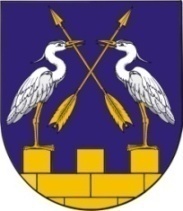 КОКШАЙСКАЯ СЕЛЬСКАЯ       МАРИЙ ЭЛ РЕСПУБЛИКЫСЕ         АДМИНИСТРАЦИЯ  ЗВЕНИГОВО МУНИЦИПАЛ                                            ЗВЕНИГОВСКОГО       РАЙОНЫН КОКШАЙСК           МУНИЦИПАЛЬНОГО РАЙОНА ЯЛ КУНДЕМ          РЕСПУБЛИКИ МАРИЙ ЭЛ АДМИНИСТРАЦИЙЖЕ                      ПОСТАНОВЛЕНИЕ 			                           ПУНЧАЛот 25 апреля 2022 года   №58О проведении аукциона по продаже земельного участкаНа основании ст. 3.3 Федерального закона от 25.10.2001 г.    № 137-ФЗ «О введении в действие Земельного кодекса Российской Федерации», ст. ст. 39.11, 39.12 Земельного кодекса Российской Федерации, принимая во внимание отчет об оценке рыночной  стоимости  земельного  участка  №01Н.01.01.22  от 25.01.2022г.,  руководствуясь п. 5.1 Положения о Кокшайской  сельской администрации  Звениговского  муниципального  района Республики Марий Эл,  Кокшайская сельская администрация  П О С Т А Н О В Л Я Е Т :	1. Провести торги в форме аукциона (открытого по составу участников и по форме подачи предложений о цене) по продаже земельного участка, находящегося на территории Кокшайского сельского поселения Звениговского муниципального района Республики Марий Эл,  указанного в приложении 1.          2. Утвердить состав аукционной комиссии по проведению аукциона по продаже земельного участка, находящегося на территории Кокшайского сельского поселения Звениговского муниципального района Республики Марий Эл, (далее - Аукционная комиссия), в следующем составе:Председатель комиссии:	Николаев П.Н.- глава Кокшайской сельской администрации Звениговского муниципального района Республики Марий Эл;Заместитель председателя:	Иванова Л.Н.- главный специалист Кокшайской сельской администрации Звениговского муниципального района Республики Марий Эл;Секретарь комиссии:	Бондарец Т.Н. – главный специалист Кокшайской сельской администрации Звениговского муниципального района Республики Марий Эл;Члены комиссии:	Крупнова В.А. - ведущий специалист Кокшайской сельской администрации Звениговского муниципального района Республики Марий Эл;			Антонова Н.Ю. – депутат собрания депутатов Кокшайского сельского поселения Звениговского муниципального района Республики Марий Эл3. Аукционной комиссии провести торги в форме аукциона (открытого по составу участников и по форме подачи предложений о цене) по продаже земельного участка, находящегося на территории  Кокшайского сельского поселения Звениговского муниципального района Республики Марий Эл, указанного в пункте 1 настоящего постановления.4. Установить начальный размер  платы за земельный  участок, величину повышения (шаг аукциона), а также размер вносимого задатка для участия в аукционе согласно приложению 1.	5. Назначить  аукционистом  Боченкову Ольгу Анатольевну – ведущего специалиста Кокшайской сельской администрации Звениговского муниципального  района  Республики Марий Эл.6. Утвердить:- проект информационного сообщения согласно приложению 2;	- форму заявки на участие в аукционе согласно приложению 3;- проект договора купли-продажи земельного участка согласно    приложению 4.7. Опубликовать извещение о проведении аукциона по продаже земельного участка на официальном сайте Российской Федерации в информационно-телекоммуникационной сети «Интернет» по адресу: www.torgi.gov.ru, на официальном сайте Администрации Звениговского муниципального района  Республики Марий Эл в сети «Интернет» по адресу: www.admzven.ru, а также в газете муниципального автономного учреждения «Редакция Звениговской районной газеты «Звениговская неделя».8. Контроль за исполнением настоящего постановления возложить на главу  Кокшайской сельской администрации Звениговского муниципального района Республики Марий Эл  Николаева П.Н.9. Настоящее постановление вступает в силу со дня его подписания.Приложение 1 к постановлению  Кокшайской сельской администрации Звениговского муниципального района Республики Марий Элот «25»  апреля 2022 года  №58Местоположение земельного участка,  характеристика,     начальный размер платы, величина повышения платы («шага аукциона»), а также задаток для участия в аукционе.           Глава  Администрации П.Н.Николаев№ 
лотаМестоположение земельного участкаКадастровый номерПлощадь, кв. м.Целевое использованиеРыночная стоимость земельного участка, руб.Начальный размер платы  за  земельный участок, руб.Шаг аукциона, руб.Сумма задатка, руб.1Местоположение установлено относительно ориентира, расположенного в границах участка. Ориентир жилой дом. Почтовый адрес ориентира: Республика Марий Эл, Звениговский район, д.Шимшурга, ул.Шимшургинская, д.10612:14:9001001:653400для ведения личного подсобного хозяйства,           земли запаса (неиспользуемые)36800036800011040368000